Pressmeddelande 2017-08-16Transfer Jobb - mötesplatsen för aktiva uppdragstagare och uppdragsgivareTransfer Jobb är en del av den nya arbetsmarknaden. I dag finns det 880 000 arbetstagare som inte har en traditionell anställning och många av dessa jobbar i uppdrag eller som egna företagare. Vi erbjuder en kostnadseffektiv väg för att finna och kunna ta uppdrag utan att behöva starta eget bolag. Transfer fakturerar, betalar sociala avgifter, skatter samt hanterar övrig administration. Samtidigt är vi en mötesplats för de som söker uppdrag och de företag och organisationer som har behov av att hitta arbetskraft. -Vi ser att det finns ett stort behov av att effektivisera och förenkla delar av arbetsmarknaden. Bland annat för de personer som önskar jobba som uppdragstagare och inte som direktanställda, säger Tina Gustafsson VD på Transfer Jobb. Det bär ibland emot att starta eget företag och de administrativa kraven kan kännas jobbiga och svåra. Transfer erbjuder personer att jobba som uppdragstagare, men utan att de behöver sätta sig in i regelverket. Transfer hanterar skatter, sociala avgifter, försäkringar och löneutbetalning. Samtidigt finner uppdragstagaren nya uppdrag via www.transfer.se 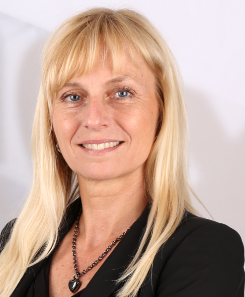 Tina Gustafsson, VD Transfer Jobb-Uppdragsgivare kan snabbt och mycket kostnadseffektiv finna rätt person för sina jobb, fortsätter Tina Gustafsson. Uppdragsgivaren kan själv söka matchande personal i Transfers jobbportal och där annonseras även de lediga uppdragen.Hitta uppdragSom uppdragstagare hos Transfer kan du fokusera på det du gör bäst och vi hjälper dig hitta nya uppdrag. Du är trygg i att det administrativa blir rätt och kan lägga din tid på arbetet.Hitta arbetskraftSom uppdragsgivare hos Transfer är det enkelt att söka personal för både korta och långa uppdrag. Spar tid och minimera administration genom att överlåta jobbet till Transfer.Transfer Jobb är en del av den nya arbetsmarknaden och effektiviserar mötet mellan den aktiva uppdragsgivaren och uppdragstagaren. Vi jobbar över hela Sverige och kommer att vara verksamma inom de flesta yrkesområden. I dag är huvudområdena Service, Vård och Omsorg samt Säkerhet.Transfer ServiceTransfer Service vänder sig till personal och företag inom servicebranschen. Här kan du som Uppdragstagare och Uppdragsgivare snabbt och enkelt hitta nya möjligheter för Uppdrag, Arbetskraft och Rekrytering.Transfer Service erbjuder uppdrag inom hotell – och restaurang, administration, hemstädning, frisör, sälj, bilservice m.fl. Vi hjälper även till med direktrekrytering och rekrytering då uppdragen kan övergå i rekrytering. Transfer Vård Transfer Vård är mötesplatsen där Uppdragstagare och Uppdragsgivare inom vård – och omsorg snabbt och enkelt kan hitta nya möjligheter för Uppdrag, Arbetskraft och Rekrytering. Transfer Vård erbjuder i dagsläget uppdrag inom äldreomsorg, övrig omsorg, socialtjänst och personlig assistans.Transfer SäkerhetTransfer Säkerhet vänder sig till aktörer på säkerhetsmarknaden snabbt och enkelt kan hitta nya möjligheter för Rekrytering, Utbildning och Uppdrag.Profiler som skapas, antingen som Uppdragstagare eller Uppdragsgivare inom området säkerhet kommer inte att visas publikt. Inom området säkerhet hjälper vi även till med utbildning och rekrytering för dig som privatperson och företag.-Vi ser en mycket stor potential för våra tjänster och vi har bara börjat vårt arbete med att underlätta för en effektivare arbetsmarknad, avslutar Tina Gustafsson.För information om Transfer Jobb kontaktaTina Gustafsson, VD Transfer Jobb AB+46 709723644tina.gustafsson@transfer.sewww.transfer.seNär du söker uppdrag eller söker arbetskraft går du direkt till www.transfer.se